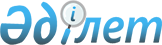 Об установлении ограничительных мероприятий
					
			Утративший силу
			
			
		
					Решение акима Железинского сельского округа Железинского района Павлодарской области от 31 мая 2021 года № 9. Зарегистрировано в Министерстве юстиции Республики Казахстан 2 июня 2021 года № 22906. Утратило силу решением акима Железинского сельского округа Железинского района Павлодарской области от 29 октября 2021 года № 12 (вводится в действие со дня первого официального опубликования)
      Сноска. Утратило силу решением акима Железинского сельского округа Железинского района Павлодарской области от 29.10.2021 № 12 (вводится в действие со дня первого официального опубликования).
      В соответствии с пунктом 2 статьи 35 Закона Республики Казахстан "О местном государственном управлении и самоуправлении в Республике Казахстан", подпунктом 7) статьи 10-1 Закона Республики Казахстан "О ветеринарии", на основании представления главного государственного ветеринарно-санитарного инспектора Железинского района от 5 мая 2021 года № 1-13/251, РЕШИЛ:
      1. В связи с выявлением болезни бруцеллез среди крупного рогатого скота установить ограничительные мероприятия на территории Животноводческого комплекса, расположенного на земельном участке (кадастровый номер № 14-206-185-211) в Железинском сельском округе Железинского района.
      2. Контроль за исполнением настоящего решения оставляю за собой.
      3. Настоящее решение вводится в действие со дня первого официального опубликования.
					© 2012. РГП на ПХВ «Институт законодательства и правовой информации Республики Казахстан» Министерства юстиции Республики Казахстан
				
      Аким Железинского сельского округа 

К. Айсаков
